BA GERSTE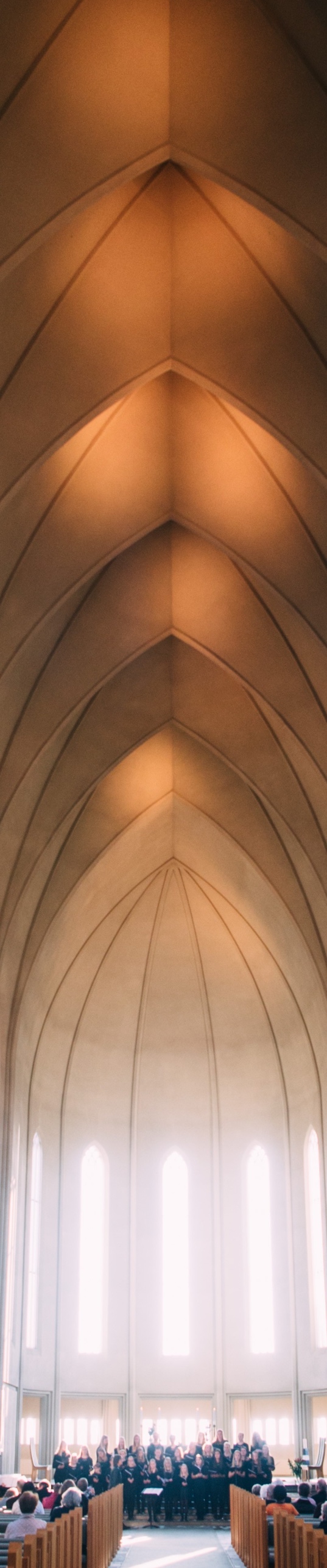 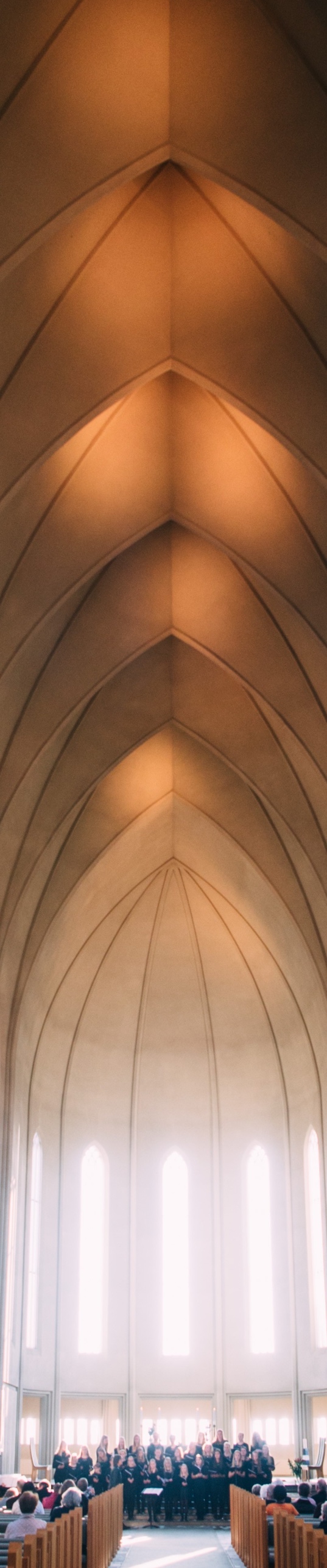 KIRKEBÆN K ( H Ø J R E )I skal finde en talkode til hængelåsen! Koden består af tre tal. Det første tal svarer til antallet af trappetrin, der er op til alterområdet. De to sidste svarer til det nummer, som salmen “Op al den ting som Gud har gjort” har i Den Danske Salmebog.Tip: Man kan finde Den Danske Salmebog online og søge på salmer!B AG E R S T EK IR K E B Æ N K	( H Ø J R E )I skal finde et kodeord! Når I har fundet kodeordet, siger I det til præsten og får udleveret det tema, som passer bedst til jeres konfirmationsord. Kodeordet er det tiende ord i første vers af salme nr. 15 i Den Danske Salmebog.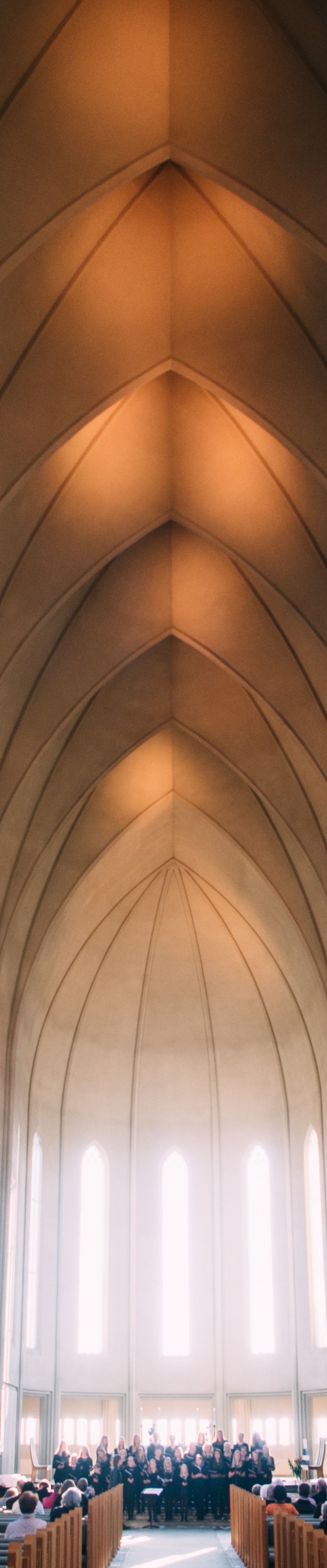 G U D“Stol altid på Herren, for Herren er en evig klippe”.Es 26,4Jeres tur gennem kirken har ledt jer til temaet Gud! I skal nu vælge jeres konfirmationsord fra denne liste. Det er jeres kodeord for at kirkedøren åbner sig og lukker jer ud.Liste over konfirmationsord"Intet er umuligt for Gud".Luk 1,27"Gud er lys, og der er intet mørke i ham". 1 Joh 1,5"Gud er vor tilflugt og styrke, altid at finde som hjælp i trængsler".Sl 46,2"Fader, i dine hænder betror jeg min ånd".Luk 23,46 ”Gud er kærlighed, og den, der bliver i kærligheden, bliver i Gud” 1 Joh 4,16”Når jeg ser din himmel, dine fingres værk, månen og stjernerne, som du satte der, hvad er da et menneske, at du husker på det, et menneskebarn, at du tager dig af det?” Sl 8,4-5"Herren er min hyrde, jeg lider ingen nød, han lader mig ligge i grønne enge, han leder mig til det stille vand. Han giver mig kraft på ny, han leder mig af rette stier for sit navns skyld".Sl 23,1-3”Jeg ved, hvilke planer jeg har lagt for jer, siger Herren, planer om lykke, ikke om ulykke, om at give jer en fremtid og et håb.” Jer. 29,11B AG E R S T E	K IR K E B Æ N K ( V E N S T R E )I skal finde en talkode til hængelåsen! Koden består af tre tal. Det første tal svarer til det antal af krucifikser, I kan finde i kirken. De sidste to svarer til det nummer, som salmen “Det kimer nu til julefest” har i Den Danske Salmebog.Tip: Man kan finde Den Danske Salmebog online og søge på salmer!B AG E R S T E	K IR K E B Æ N K ( V E N S T R E )I skal finde et kodeord! Når I har fundet kodeordet, siger I det til præsten og får udleveret det tema, som passer bedst til jeres konfirmationsord. Kodeordet er det 11. ord i tredje vers af salme nr. 94 i Den Danske Salmebog.J E S U S“Jeg er livets brød. Den, der kommer til mig, skal ikke sulte, og den, der tror på mig, skal aldrig tørste”. Joh 6, 35Jeres tur gennem kirken har ledt jer til temaet Jesus! I skal nu vælge jeres konfirmationsord fra denne liste. Det er jeres kodeord for at kirkedøren åbner sig og lukker jer ud.Liste over konfirmationsord"Jesus siger: Den, der kommer til mig, vil jeg aldrig vise bort".Joh 6,37"Jesus siger: Jeg er verdens lys. Den, der følger mig, skal aldrig vandre i mørket, men have livets lys".Joh 8,12"Jesus siger: Se, jeg er med jer alle dage indtil verdens ende".Matt 28,20"Jesus siger: Frygt ikke, tro kun".Mark 5,36"Jeg er opstandelsen og livet; den, der tror på mig, skal leve, om han end dør".Joh 11,25						“I skal have det sind over for hinanden, som var i Kristus Jesus.” Fil 2,5”Lyset skinner i mørket, og mørket greb det ikke.” Joh 1,5”Jeg er vejen og sandheden og livet; ingen kommer til Faderen uden ved mig.” Joh 14,6   AN D E N B AG E R S T EK IR K E B Æ N K ( H Ø J R E )I skal finde en talkode til hængelåsen! Koden består af tre tal. Det første tal svarer til antallet af bibler, I kan finde i kirken. De sidste to svarer til de sidste to tal i det nummer, som salmen “Hil dig, Frelser og Forsoner” har i Den Danske Salmebog.Tip: Man kan finde Den Danske Salmebog online og søge på salmer.AN D E N B AG E R S T EK IR K E B Æ N K ( H Ø J R E )I skal finde et kodeord! Når I har fundet kodeordet, siger I det til præsten og får udleveret det tema, som passer bedst til jeres konfirmationsord. Kodeordet er det 12. ord i femte vers af salme 192 i Den Danske Salmebog.K Æ R L IG H E D“Kærligheden tåler alt, tror alt, håber alt, udholder alt.Kærligheden hører aldrig op”.   1 Kor 13,7-8aJeres tur gennem kirken har ledt jer til temaet kærlighed! I skal nu vælge jeres konfirmationsord fra denne liste. Det er jeres kodeord for at kirkedøren åbner sig og lukker jer ud.Liste over konfirmationsord"Jesus siger: I skal elske hinanden. Som jeg har elsket jer, skal også I elske hinanden".Joh 13,34"Alt, hvad I vil, at mennesker skal gøre mod jer, det skal I også gøre mod dem".Matt. 7,12"Så bliver da tro, håb og kærlighed, disse tre, men størst af dem kærligheden".1 Kor. 13,13"Gud er kærlighed, og den, der bliver i kærligheden, bliver i Gud".1 Joh 4,16"Jeg er vis på, at hverken død eller liv eller engle eller magter eller noget nuværende eller noget kommende eller kræfter eller noget i det høje eller i det dybe eller nogen anden skabning kan skille os fra Guds kærlighed i Kristus Jesus, vor Herre".Rom 8,38-39”Kærligheden er tålmodig, kærligheden er mild, den misunder ikke, den praler ikke, bilder sig ikke noget ind.”1 Kor. 13,4”Hele loven er opfyldt i et eneste bud, nemlig dette: "Du skal elske næsten som dig selv".Gal. 5, 14-   AN D E N B AG E R S T EK IR K E B Æ N K	( V E N S T R E )I skal finde en talkode til hængelåsen! Koden består af tre tal. Det første tal svarer det antal af kalke med altervin, I kan finde i kirken. De sidste to svarer til de sidste to tal i det nummer, som salmen “Du, som har tændt millioner af stjerner” har i Den Danske Salmebog.Tip: Man kan finde Den Danske Salmebog online og søge på salmer!AN D E N B AG E R S T EK IR K E B Æ N K	( V E N S T R E )I skal finde et kodeord! Når I har fundet kodeordet, siger I det til præsten og får udleveret det tema, som passer bedst til jeres konfirmationsord. Kodeordet er det niende ord i andet vers af salme 787 i Den Danske Salmebog.T IL G IV E L S E“Vær frimodig, dine synder tilgives dig”.Matt 9,2Jeres tur gennem kirken har ledt jer til temaet tilgivelse! I skal nu vælge jeres konfirmationsord fra denne liste. Det er jeres kodeord for at kirkedøren åbner sig og lukker jer ud.Liste over konfirmationsord"Vær barmhjertige og tilgiv hinanden ligesom Gud har tilgivet jer".Ef 4,32"Frygt ikke, for jeg har løskøbt dig, jeg kalder dig ved navn, du er min".Es 43,1b"Jeg udsletter dine overtrædelser som en sky, dine synder som et skylag. Vend tilbage til mig, for jeg har løskøbt dig".Es 44,22"Herrens troskab er ikke hørt op, hans barmhjertighed er ikke forbi, den er ny hver morgen; din trofasthed er stor".Klages 3,22-23"Deri består kærligheden: ikke i at vi har elsket Gud, men i at han har elsket  os".1 Joh 4,10”Salige er de barmhjertige, for de skal møde barmhjertighed.”Matt 5,7”Tak himlens Gud, hans trofasthed varer til evig tid.”Sl. 136, 26-   T R E D J E B AG E R S T EK IR K E B Æ N K	( H Ø J R E )I skal finde en talkode til hængelåsen! Koden består af tre tal. Det første tal svarer det antal af vinduer, I kan se i højre side af kirken. De sidste to svarer til de sidste to tal i det nummer, som salmen “I østen stiger solen op” har i Den Danske Salmebog.Tip: Man kan finde Den Danske Salmebog online og søge på salmer!T R E D J E B AG E R S T EK IR K E B Æ N K	( H Ø J R E )I skal finde et kodeord! Når I har fundet kodeordet, siger I det til præsten og får udleveret det tema, som passer bedst til jeres konfirmationsord. Kodeordet er det ottende ord i andet vers af salme nr. 749 i Den Danske SalmebogT R O“Sandelig, sandelig siger jeg jer: Den, der tror, har evigt liv”.Joh 6,47Jeres tur gennem kirken har ledt jer til temaet tro! I skal nu vælge jeres konfirmationsord fra denne liste. Det er jeres kodeord for at kirkedøren åbner sig og lukker jer ud.Liste over konfirmationsord"Lad dig ikke overvinde af det onde, men overvind det onde med det gode".Rom 12,21"Glemmer en kvinde sit diende barn? Glemmer en mor det barn, hun fødte? Selv om de skulle glemme, glemmer jeg ikke dig".Es 49,15"Bjergene kan rokkes og højene vakle, men min troskab mod dig rokkes ikke, og min fredspagt vakler ikke, siger Herren, der viser dig barmhjertighed".Es 54,10"De fristelser, der har mødt jer, er kun menneskelige. Og Gud er trofast; han vil ikke tillade, at I fristes over evne, men vil sammen med fristelsen også skabe udvej, så I ikke bukker under".1 Kor 10,13"Når jeg ser din himmel, dine fingres værk, månen og stjernerne, som du satte der, hvad er da et menneske, at du husker på det, et menneskebarn, at du tager dig af det?"Sl 8,4-5”Herren bevare dig mod alt ondt, han bevare dit liv.”Sl. 121, 7”Så vær da ikke bekymrede for dagen i morgen; dagen i morgen skal bekymre sig for det, som hører den til.”Matt 6, 34-  T R E D J E B AG E R S T EK IR K E B Æ N K	( V E N S T R E )I skal finde en talkode til hængelåsen! Koden består af tre tal. Det første tal svarer til antallet af kirkebøsser, I kan finde i kirken. De sidste to svarer til det nummer, som salmen “Du kom til vor runde jord” har i Den Danske Salmebog.Tip: Man kan finde Den Danske Salmebog online og søge på salmer.T R E D J E B AG E R S T EK IR K E B Æ N K	( V E N S T R E )I skal finde et kodeord! Når I har fundet kodeordet, siger I det til præsten og får udleveret det tema, som passer bedst til jeres konfirmationsord. Kodeordet er det 11. ord i andet vers af salme 70 i Den Danske Salmebog.H ÅB“Bed, så skal der gives jer; søg, så skal I finde; bank på, så skal der lukkes op for jer.” Matt 7,7Jeres tur gennem kirken har ledt jer til temaet håb! I skal nu vælge jeres konfirmationsord fra denne liste. Det er jeres kodeord for at kirkedøren åbner sig og lukker jer ud.Liste over konfirmationsord"Jeg ved, hvilke planer jeg har lagt for jer, siger Herren, planer om lykke, ikke om ulykke, om at give jer en fremtid og et håb".Jer 29,11"Dine ord er en lygte for min fod, et lys på min sti".Sl 119,105"Når urolige tanker tog til i mit indre, så gjorde din trøst mig glad".Sl 94,19"Kom til mig, alle I, som slider jer trætte og bærer tunge byrder, og jeg vil give jer hvile".Matt 11,28"I er jo alle lysets børn og dagens børn. Vi tilhører ikke natten, og heller ikke mørket".1 Thess 5,5”Glæd jer over, at jeres navne er indskrevet i himlene.”Luk 10, 20-b"Guds rige kommer ikke sådan, at man kan iagttagedet. Heller ikke vil man kunne sige:'se her! eller 'Se,der er det!' for Guds rige er midt iblandt jer."Luk 17,20-21S V AR AR KHer er svarene til de seks sidste poster.Bagerste bænk (højre)Talkoden på låsen skal installeres til, at det første tal svarer til antallet af trappetrin op til alterområdet. De sidste to tal skal installeres til 15.Kodeordet er: HerlighedTema: GudBagerste bænk (venstre)Talkoden på låsen skal installeres til, at det første tal svarer til antallet af krucifikser i kirken. De sidste to tal skal installeres til 94.Kodeordet er: BarnetTema: JesusAndenbagerste bænk (højre)Talkoden på låsen skal installeres til, at det første tal svarer til antallet af bibler i kirken. De sidste to tal skal installeres til 92.Kodeordet er: MægtigtTema: KærlighedAndenbagerste bænk (venstre)Talkoden på låsen skal installeres til, at det første tal svarer til antallet af kalke med altervin i kirken. De sidste to tal skal installeres til 87.Kodeordet er: GavenTema: TilgivelseTredjebagerste bænk (højre)Talkoden på låsen skal installeres til, at det første tal svarer til antallet af vinduer i højre side af kirken. De sidste to tal skal installeres til 49.Kodeordet er: ParadisetTema: TroTredjebagerste bænk (venstre)Talkoden på låsen skal installeres til, at det første tal svarer til antallet af kirkebøsser i kirken. De sidste to tal skal installeres til 70.Kodeordet er: HelligåndenTema: Håb